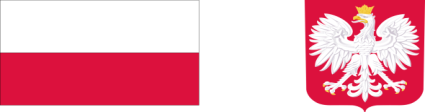 Wykonawca …………………….                        (pieczątka)Formularz ofertyW odpowiedzi na zapytanie ofertowe na realizację zadania: Opieka wytchnieniowa całodobowa w placówce dla osób z orzeczeniem o stopniu niepełnosprawności dla mieszkańców z Gminy Baranów w ramach Programu „Opieka wytchnieniowa – edycja 2024 - zadanie realizowane w ramach Funduszu Solidarnościowego.”Oferuję wykonanie przedmiotu zamówienia – 	Zadanie  realizowane w ramach programu resortowego Ministra Rodziny ,Pracy i Polityki Społecznej pn.: „Opieka wytchnieniowa" dla Jednostek Samorządu Terytorialnego  - edycja 2024.Zadanie finansowane ze środków Funduszu Solidarnościowego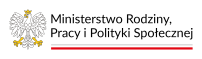 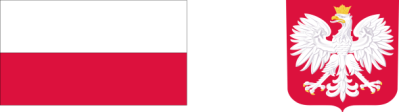 Wprowadź znak X w odpowiednią rubrykę.……………………………………(data, podpis i pieczątka Wykonawcy)	Zadanie  realizowane w ramach programu resortowego Ministra Rodziny ,Pracy i Polityki Społecznej pn.: „Opieka wytchnieniowa" dla Jednostek Samorządu Terytorialnego  - edycja 2024.Zadanie finansowane ze środków Funduszu SolidarnościowegoPrzedmiot zamówieniaCena jednostkowa  (bez podatku VAT) za 1 dzień świadczenia usługi  w PLNCena jednostkowa  (z podatkiem VAT) za 1 dzień świadczenia usługi  w PLNMaksymalna liczba dni Łączna cenaw PLN
(bez podatku VAT)(iloczyn                          kol. 2, kol.4)Łączna cenaw PLN
(z podatkiem VAT)(iloczyn                          kol. 3, kol.4)kol. 1kol. 2kol. 3kol.4kol. 5kol. 6Świadczenie usługi opieki wytchnieniowej –  Opieka wytchnieniowa całodobowa w placówce dla uczestnika Programu dla mieszkańców Gminy Baranów w ramach Programu „Opieka wytchnieniowa” – edycja 2024 :Dla osoby/osób  niepełnosprawnej/ych –przewidywana liczba osób – 342 dobyRAZEM RAZEM RAZEM RAZEM                Lokalizacja               LokalizacjaZajęcia 
w ramach rehabilitacji.Zajęcia 
w ramach rehabilitacji.Od 51-60 kmBrak zajęćOd 31-50 kmZajęcia raz  dziennieOd 0-30kmZajęcia dwa razy dziennieOd 0-30kmZajęcia trzy razy dziennie